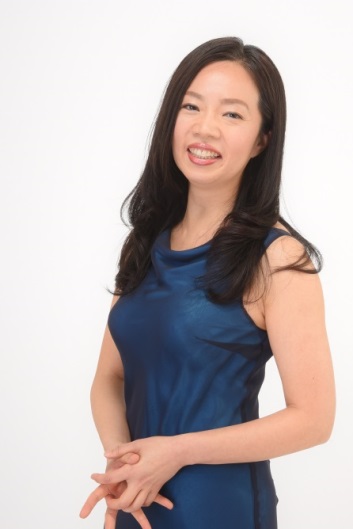 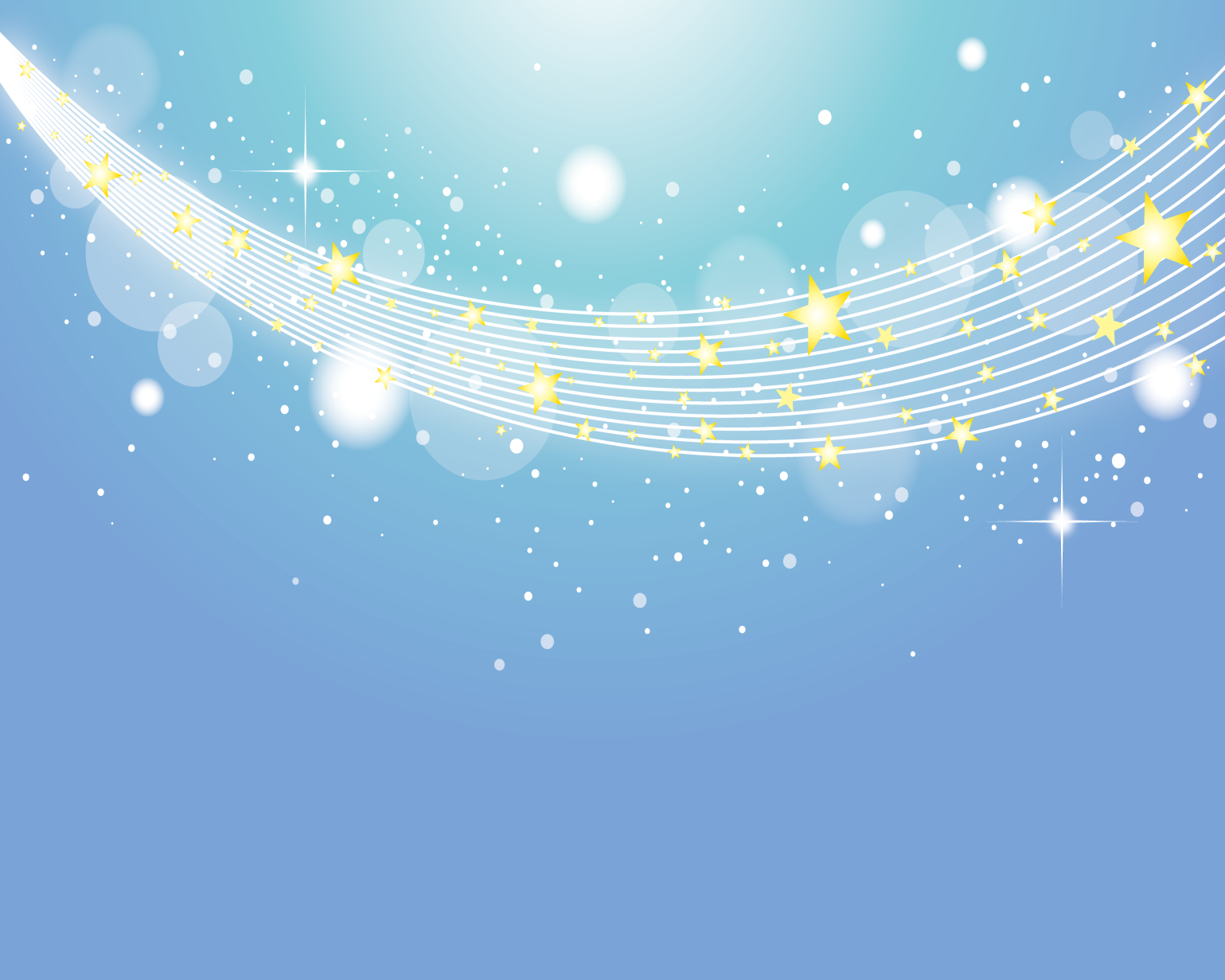 合唱ピアニストによるヴォイストレーニング教室合唱団で楽しく歌っているけれど、「もう少し“歌える”ように練習してみたい」「この歌い方で“大丈夫”なのか、自信がない」「曲の成り立ちなども、もっと知りたい」という皆さん！合唱団ピアニストとしての経験豊富な講師が、伴奏との兼ね合いの点や、アンサンブルとしての点や、楽典やソルフェージュの点などからアドバイスする、合唱のためのヴォイストレーニングを行います。レッスン日　:　毎月　第１、第３（月） １５：１0～１６：50 （100分） ☆祝日の場合は原則として別の週に振替会　場　：　スタジオ セシリア　Studio Cecilia  　　　　　☆吉祥寺駅西口（アトレ本館口）より徒歩４分参加費　:　月謝　3,800円 （月2回）　　　　　　　　　　　　　　　　　　☆1回ごとの参加なら　2,000円（1回）　　　　　☆体験レッスン　1,000円（1回のみ）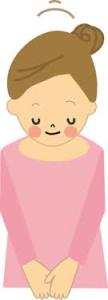 教材費　：　別途（「コンコーネ」などを使用予定）その他　:　☆グループレッスンです。2名以上で開講。　　　　　☆出欠のご連絡は月初めの開講日の前日までにお願いします。　　　　　☆個人レッスンをご希望の方はご相談ください。　　　　　☆この曜日、時間以外のご希望の方はご相談ください。お申込　：　090-2442-2850  または　naraharamusic@yahoo.cojp （ならはら）まで開講日　:　毎月第1、３月曜日　１５：１０～１６：５０☆7月の第３（月）は祝日のため第４（月）２３日に変更されます。☆９月の第３（月）は祝日のため、変更されます（日時調整中）。会　場　：　スタジオ セシリア　Ｂ１スタジオ （１階スタジオに変更する場合もあります）　　　　　所在地 : 武蔵野市御殿山１丁目2-8  Ｂ１　 電話 : ０４２２－71-0385　　　　　吉祥寺西口より徒歩４分。吉祥寺駅直結の「アトレ」本館の一番先の出口が西口です。南口（公園口）側の「吉祥寺駅前交差点」を井の頭公園方向に横断し、右手の「いせや」（煙がもうもうと立つ老舗の焼き鳥屋さん）の手前を右折します。住宅街を道なりに進み、左手に「御殿山コミュニティセンター」の看板が見たらあと少し、次の道を左折します。まもなく右手にスタジオ セシリア（兼音楽教室）が！スタジオには10分前から入室できます。持ち物　:　筆記用具。　　　　　所定の楽譜や五線紙ノートなどご用意頂く場合もあります。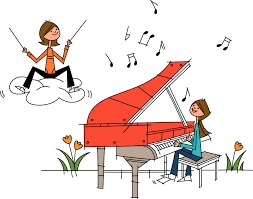 ご不明な点はお気軽にお尋ねくださいね！講師　プロフィール　